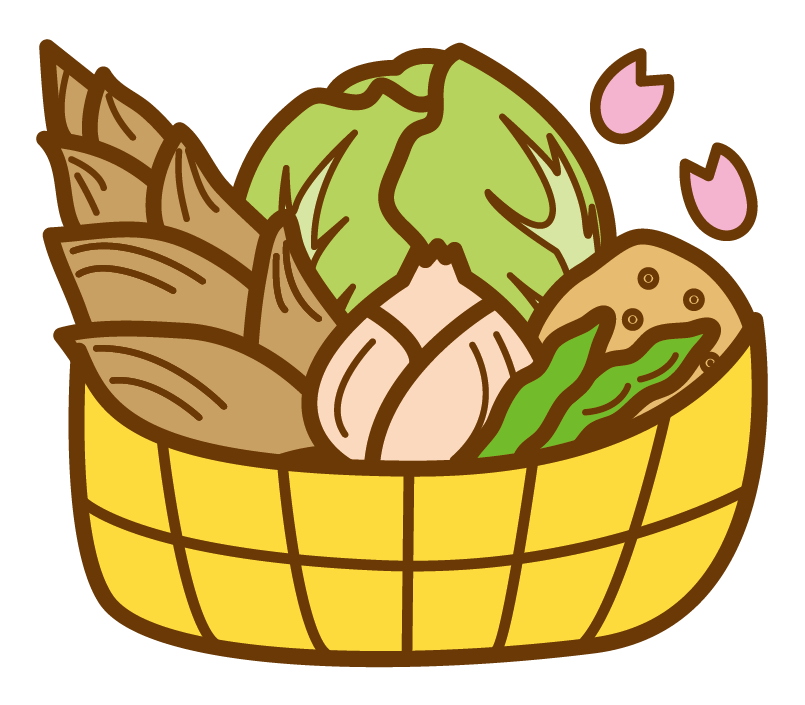 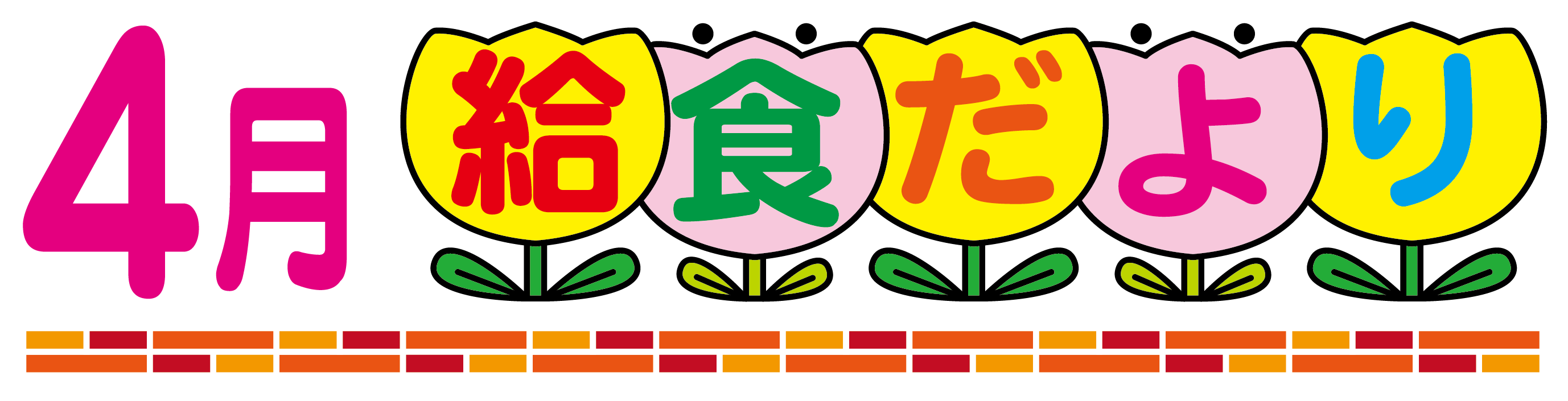 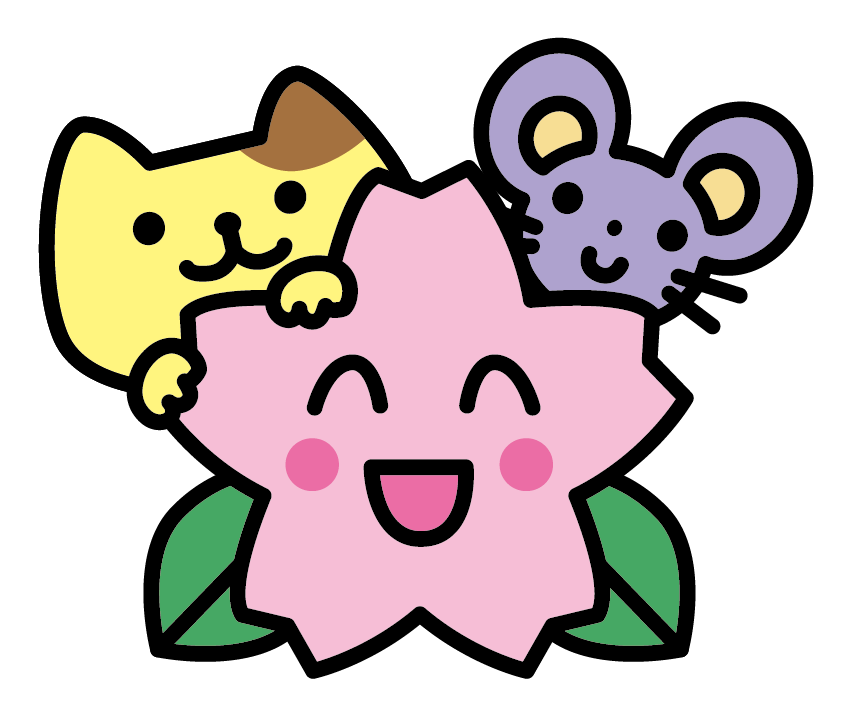 　　　　　　　　　　　　　　　　　　　　　　　　　　　　　　　　　　　　　２０２３．４月　鵜川小学校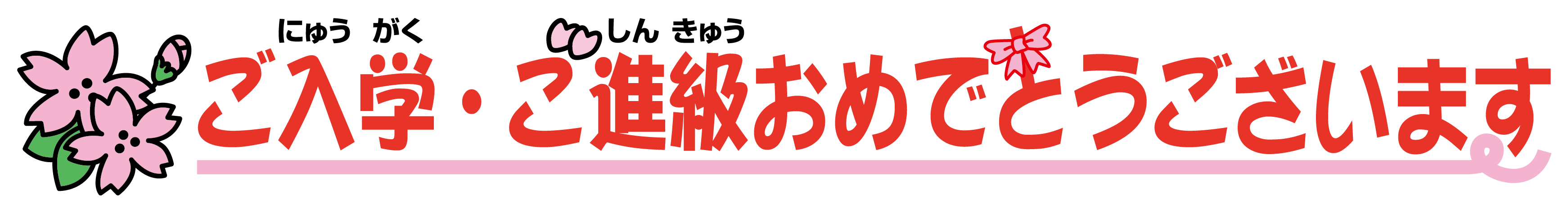 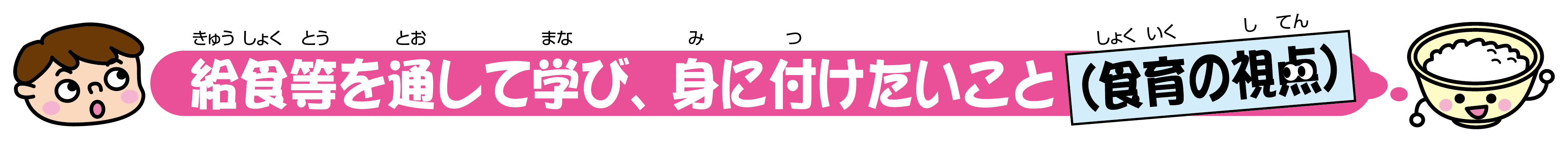 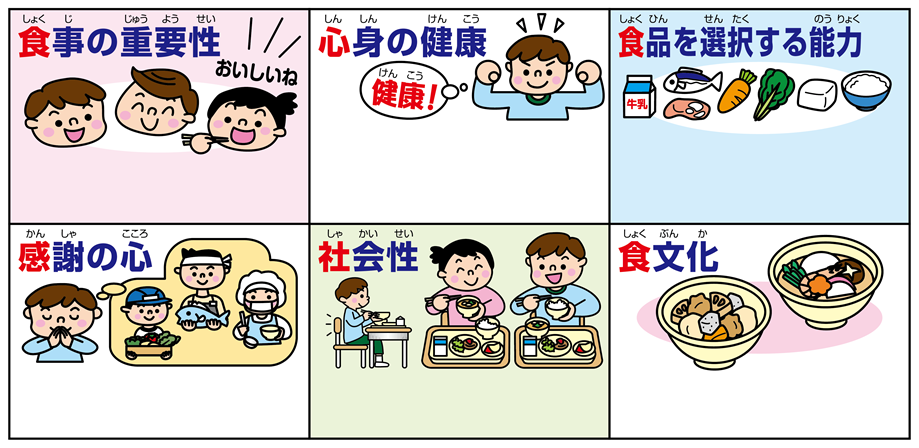 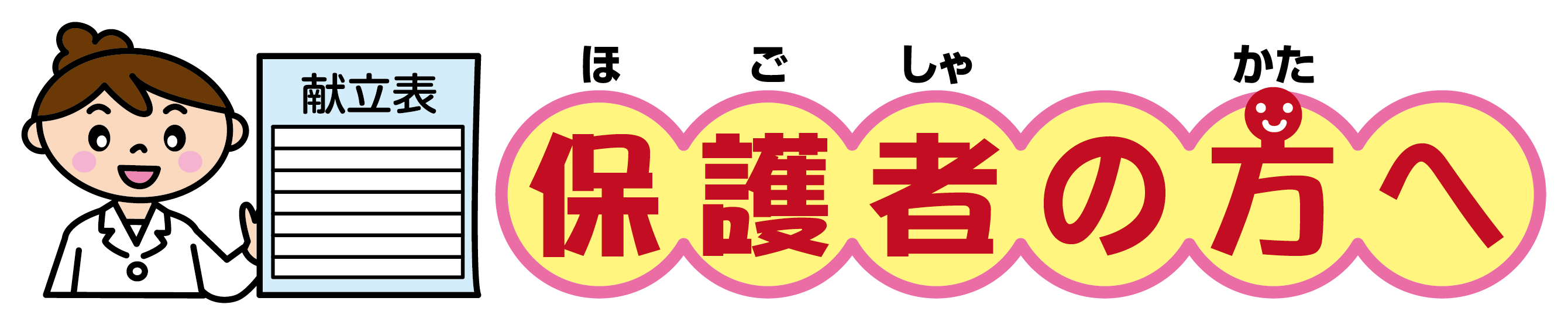 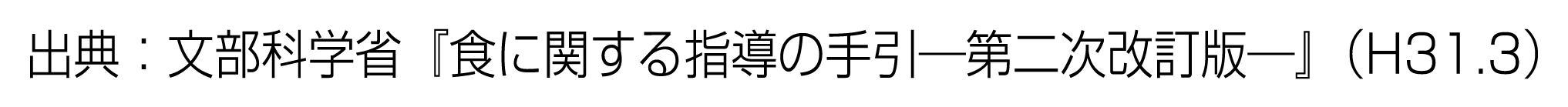 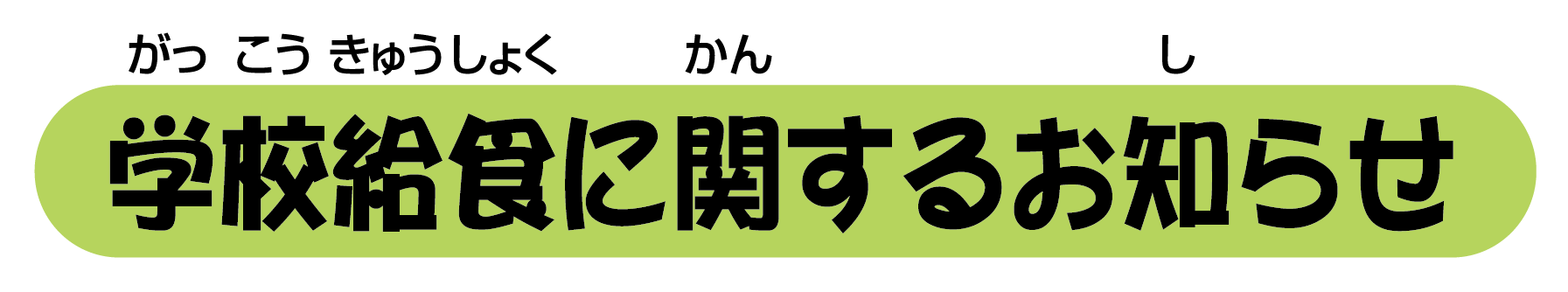 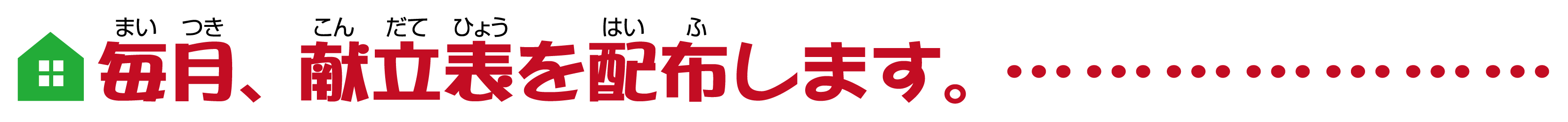 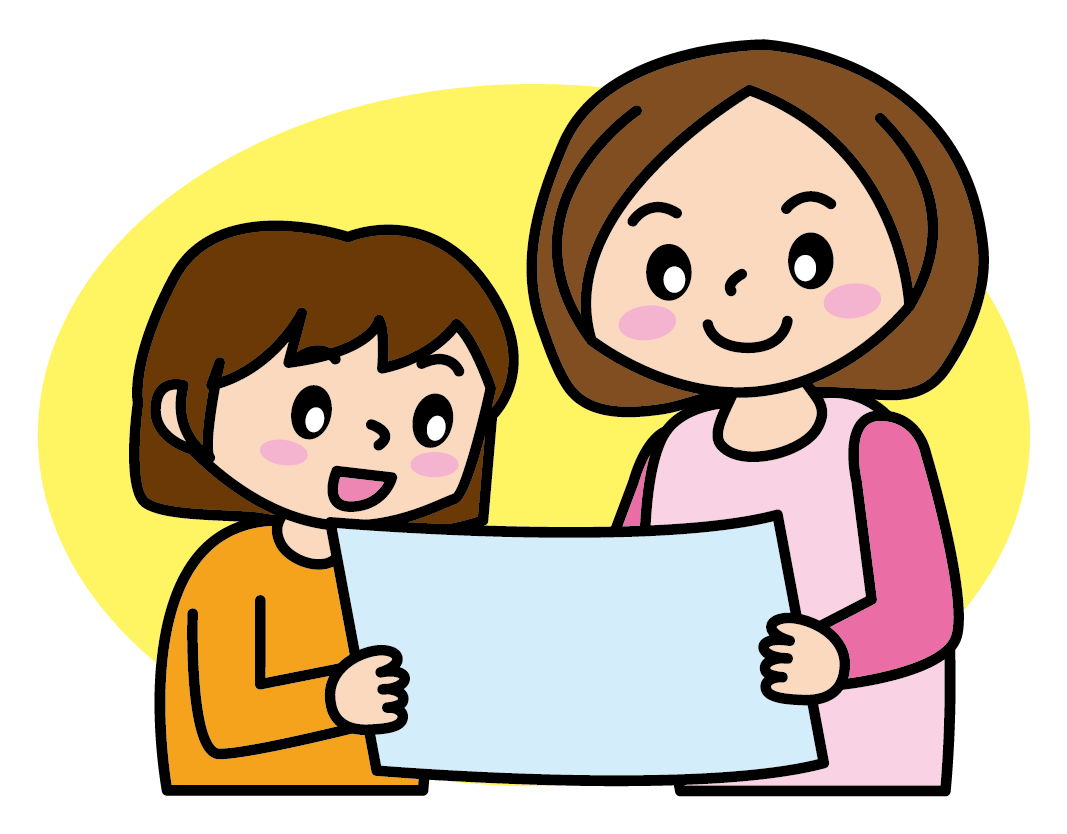 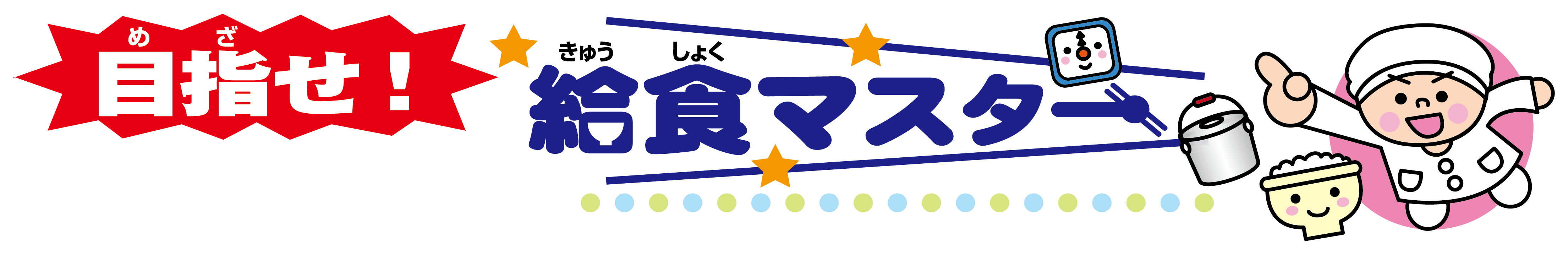 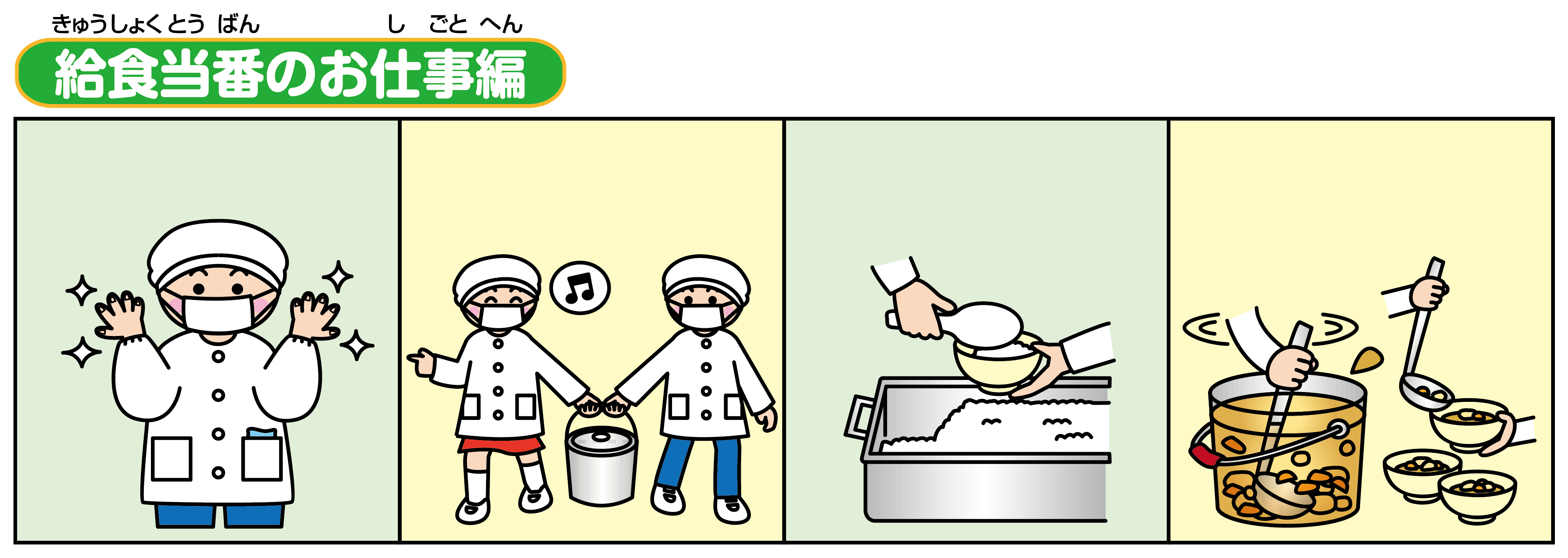 